Муниципальное автономное дошкольное образовательноеучреждение №3 «Лучик » города Дубна Московской областиКонспект занятияпо опытно - экспериментальной деятельности                                         «Мы изучаем свет»                                           для детей 6 – 7 лет                                                                               Составитель                                                                          Земляницына Наталья Георгиевна,  педагог дополнительного образования Дубна, 2019 годПрограммное содержание: - дать  детям сведения, что свет - это поток световых лучей;- познакомить с тем, как можно увидеть луч света; - дать понять, что световое пятно (или тень) на стене будет более ярким и четким, если источник света ближе к стене, и наоборот; - уточнить представления об источниках света;-  развивать познавательную активность детей в процессе элементарного экспериментирования;- развивать логическое мышление, познавательную активность, расширять словарь детей;-  воспитывать самостоятельность, любознательностьМатериалы и оборудование:макет солнечной системы, фонарики, лампа электрическая, рамка для теневого театра, комнатные растения (фиалки, зеркало, вода, силуэты деревьев из картона, прозрачная пленка, деревянные брусочки, презентация на тему "Естественные и искусственные источники света".Ход занятия:Воспитатель: - Посмотрите на стол, что вы там видите?Дети:- Коробка.Воспитатель:- Хотите узнать, что в ней находится?Дети:- Да.Воспитатель:- Предлагаю вам по очереди подойти и заглянуть в нее.Дети по очереди смотрят в отверстие коробки и отвечают, что ничего не видят.Воспитатель:- Как вы думаете, почему вам ничего не видно?Дети:- В коробке темно и нет света.Воспитатель:- Как сделать так, чтобы мы смогли увидеть то, что находится внутри коробки?Дети: - Включить фонарик и посветить в отверстие коробки.Воспитатель просит детей посмотреть в коробку с включенным фонариком и ответить на вопрос:- Что вы увидели в коробке?Дети высказывают предположения (космос, планеты, невесомость, шарики).Воспитатель:- Почему мы теперь видим то, что находится внутри коробки?Дети:- Появился свет, и стало светло. И мы увидели внутри коробки планеты солнечной  системы.Дети и воспитатель открывают коробку.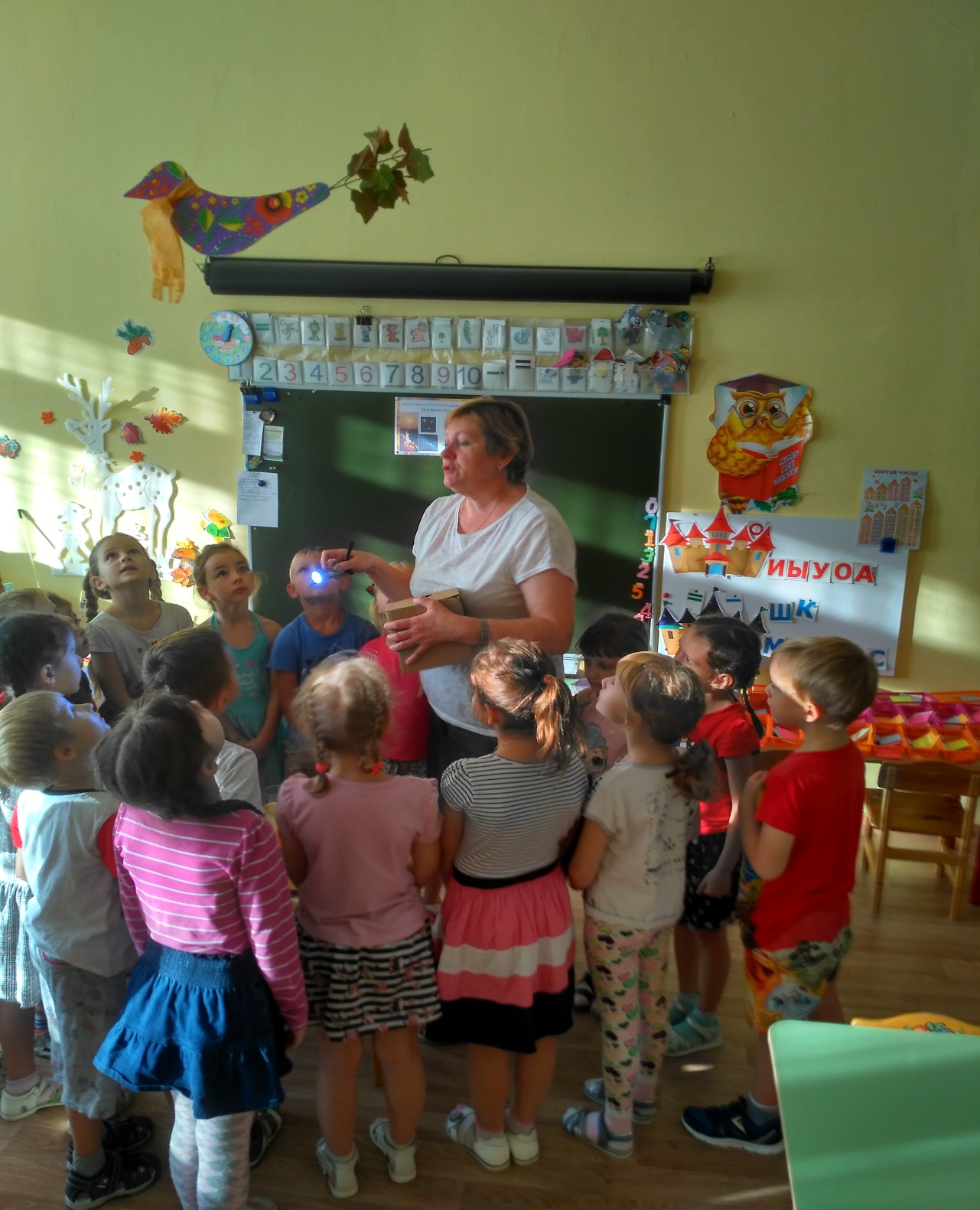 Воспитатель:- Ребята, покажите, где находится солнце? (Дети показывают). Как вы думаете, все ли планеты получают одинаковое количество солнечного света?Дети рассуждают, делают выводы (наша планета третья по счету от солнца и получает достаточное количество солнечного света, в отличии от других планет, которые дальше удалены от солнца; те планеты, которые расположены очень близко к солнцу, получают много солнечного света и на них очень жарко и можно сгореть).Воспитатель:- Наша планета имеет самые оптимальные условия для жизни человека. Солнце – это естественный источник света на Земле. Оно светит всегда и никогда не гаснет. А давайте представим, что будет, если солнце престанет светить?Дети:- Будет холодно, темно, нам придется одеть скафандр.Воспитатель:- Предлагаю нам пройти за столы и выяснить, как солнечный свет влияет на рост растений.Дети и воспитатель садятся за стол.Воспитатель:- В группе, мы наблюдали за ростом комнатных растений - фиалок. Вспомните, как мы их выращивали?Дети:- Одну фиалку мы выращивали на подоконнике, т. е. в более освещенном месте, а другую на столе, в менее освещенном месте.Воспитатель:- Чем они отличаются друг от друга по внешнему виду?Дети:- У одной фиалки листья более зеленые, их много, а у второй - листья вялые, и их мало.Воспитатель:- Правильно, т. е солнечный свет очень важен для жизни и роста растений. Воспитатель:- Ребята, мы выяснили, как солнце влияет на растения, но кроме солнца, еще естественными источниками света являются луна и звезды. Естественные источники света, это те, которые созданы природой. Помимо естественных источников света есть еще и искусственные источники света, то есть те, которые придумал человек, для своего более комфортного существования. Как вы думаете, что к ним может относиться?Дети:- Свеча, фонарик, лампочка, спички.Воспитатель:- Мы с вами поиграем в игру, где нужно будет найти лишнюю картинку. Посмотрите на экран, что за картинки здесь изображены?Дети:- Звезда, луна, солнце, лампочка.Воспитатель:- Какая картинка лишняя и почему?Дети:- Лампочка, так как она относится к искусственным источникам света.Воспитатель:- Что изображено на слайде?Дети:- Свеча, луна, фонарик.Воспитатель:- Что лишнее и почему?Дети:- Луна, так как это естественный источник света.Воспитатель:- Мы будем говорить о свойствах света. Как вы думаете, какого цвета свет?Дети:- Желтый, белый, голубой.Воспитатель:- Свет, только на первый взгляд кажется нам белым или бесцветным. Хочу вам открыть секрет: его можно разделить на семь разных оттенков. А что в природе бывает одновременно семи оттенков?Дети:- Радуга!Воспитатель:- Правильно. А когда появляется радуга?Дети:- Когда светит солнце и идет дождь.Воспитатель:- Мы сделаем радугу в лаборатории. Нам для этого понадобится чашка с водой, зеркало и фонарик.Проводится опыт "Радуга".Дети обсуждают результаты опыта.Воспитатель:- Свет имеет еще одно свойство - проникать через некоторые предметы, а другие не проникать.Воспитатель обращает внимание детей на поднос с различными предметами(прозрачная пленка, деревянные брусочки, фонарик).- Возьмите фонарик и прозрачную пленку, проникает ли через нее луч света?- А теперь возьмите деревянный брусочек и посветите на него, проникает ли через него луч света?Дети проводят опыт "Способность света проникать или не проникать через предметы", делают вывод.Воспитатель:- На основе этого свойства, люди придумали вот такой стол для рисования песком. При помощи песка и света можно создавать различные образы и сюжеты.Воспитатель:- Если свет не может проникнуть через какой-либо предмет, то появляется тень от такого предмета.- Молодцы, ребята, вы поработали на славу. Давайте вспомним, что мы сегодня изучили?Дети:- Радугу, способность света проникать через прозрачные предметы, и не проникать через непрозрачные, рисовали песком, увидели театр теней.Воспитатель:- Правильно. Мы с вами познакомились с естественными и искусственными источниками света, свойствами света: свет имеет цвет, может проникать через одни предметы, а другие - не проникать. Что вам понравилось больше всего? Какие эксперименты?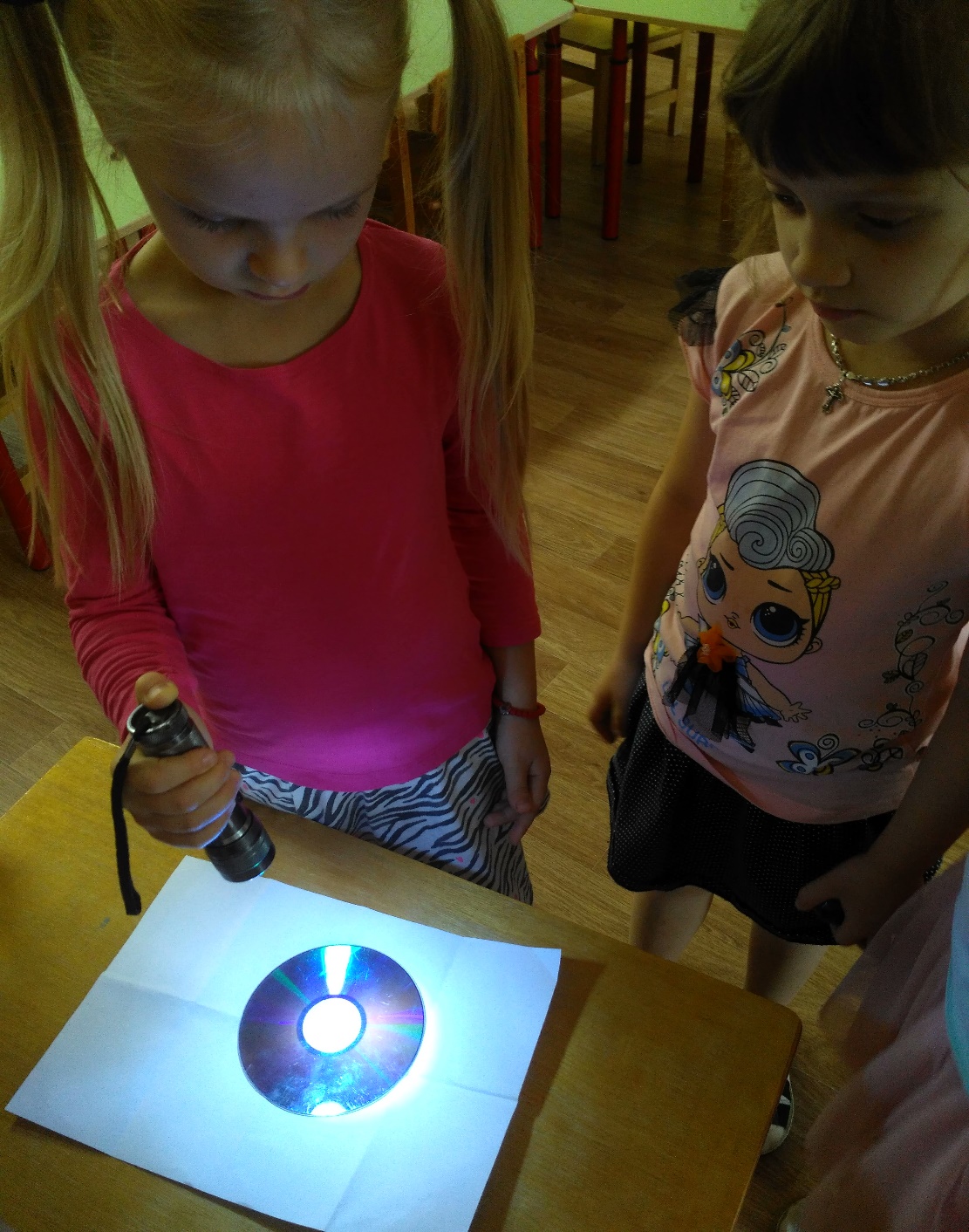 Дети отвечают, высказывают свое мнение.Воспитатель:- Я надеюсь, что в дальнейшем вы будете продолжать экспериментировать и изучать окружающий мир.